АДМИНИСТРАЦИЯ АЛЕКСАНДРОВСКОГО  СЕЛЬСКОГО ПОСЕЛЕНИЯВЕРХНЕХАВСКОГО МУНИЦИПАЛЬНОГО РАЙОНАВОРОНЕЖСКОЙ ОБЛАСТИПОСТАНОВЛЕНИЕот  08.05.2018 г. № 20с. Александровка «Об утверждении схемы размещения   нестационарных  торговых объектов на территории Александровского сельского поселения»      В  соответствии с Федеральным законом от 06.10.2003г. №131-ФЗ «Об общих принципах организации местного самоуправления в Российской Федерации»,  Федеральным законом  от 28.12.2009г. №381-ФЗ «Об основах государственного регулирования торговой деятельности в Российской Федерации», приказом Департамента предпринимательства и торговли Воронежской области от 22.06.2015г. №41 «Об утверждении порядка разработки и утверждения схемы размещения  нестационарных  торговых объектов органами местного самоуправления муниципальных образований на территории  Воронежской области»,  Уставом Александровского сельского поселения, администрация  Александровского сельского поселения Верхнехавского муниципального района,  постановляет:                                       1.  Утвердить схему размещения  нестационарных  торговых объектов  на территории Александровского сельского поселения  (приложение №1).    2. Утвердить графическую карту-схему размещения  нестационарных  торговых объектов (приложение №2).    3. Схема размещения   нестационарных  торговых объектов на территории Александровского сельского поселения  утверждена сроком на 5 лет.   4. Постановление администрации Александровского сельского поселения Верхнехавского муниципального района Воронежской области от 27.05.2016г. № 21 «Об утверждении схемы размещения  нестационарных  торговых объектов на территории Александровского сельского поселения» считать утратившим силу.      5. Настоящее постановление  подлежит обнародованию в установленном порядке и  опубликованию  на официальном сайте администрации Александровского сельского поселения Верхнехавского муниципального района.                                                 6. Контроль исполнения настоящего постановления оставляю за собой.Глава  администрации                                                                                                          Александровского сельского поселения                                     В.Ф. Разыгрин                                                                                                                                               Приложение № 1к постановлению администрацииАлександровского сельского поселенияВерхнехавского муниципального районаот 08.05.2018 г. № 20Схема размещения нестационарных торговых объектов на территорииАлександровского сельского поселения Верхнехавского муниципального районаПриложение № 2                                                                                                к постановлению администрации Александровского сельского поселения                                                                                           Верхнехавского муниципального района                                                                                                                                                                                     от  08.05.2018 г. № 20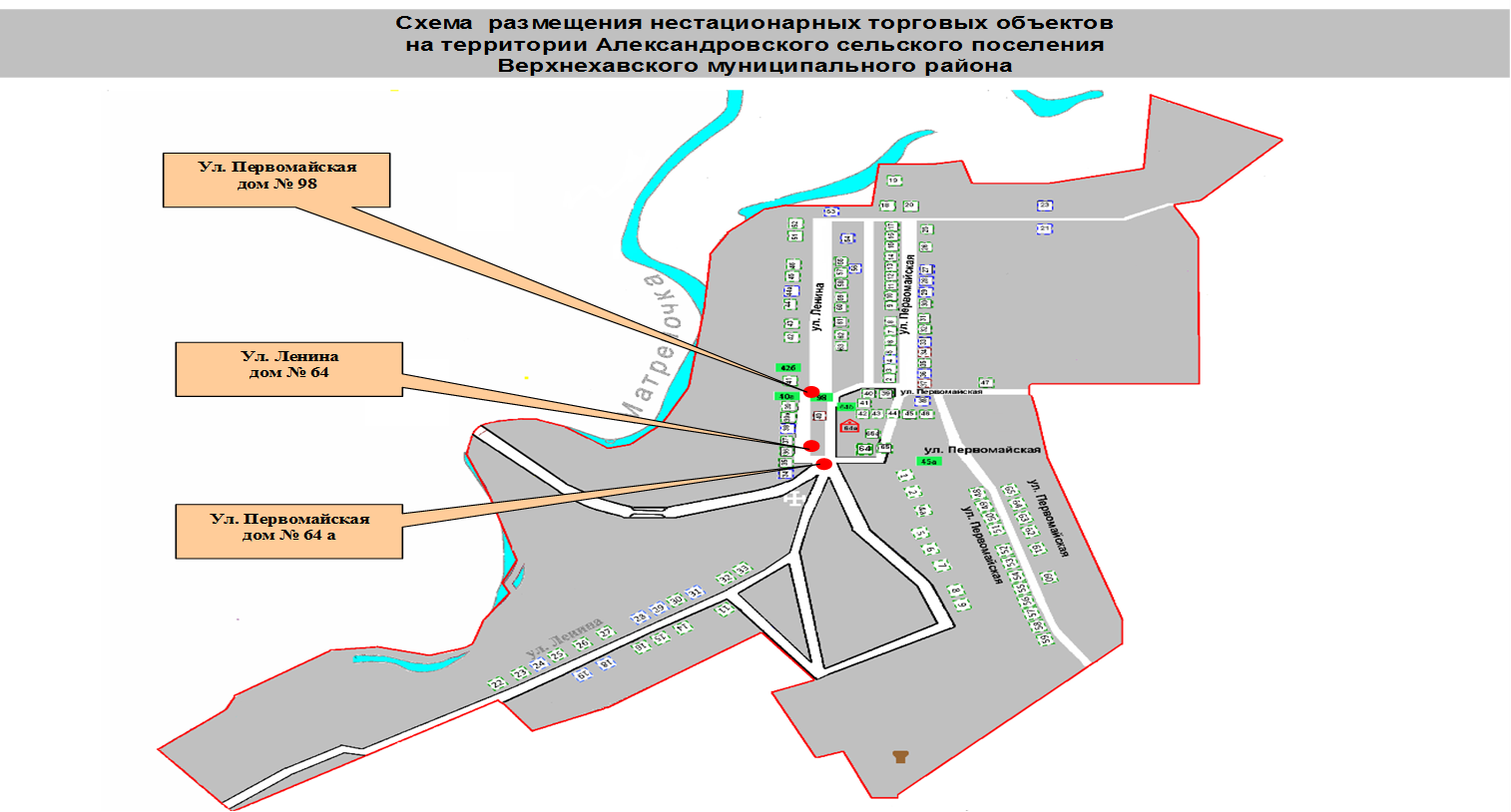 № п/пНаселенный пунктАдресный ориентирПлощадь нестационарного торгового объектаКоличество нестационарных торговых объектовВид нестационарного торгового объектаГруппа реализуемых товаровИнформация об использовании нестационарного торгового объекта субъектами малого и среднего предпринимательстваПериод размещения нестационарных торговых объектов1234567891.с. Александровкаул. Первомайская около дома 64 а4 кв.м.2Торговля с машинПродовольственные, непродовольственные малое и среднее предпринимательствокруглогодично2.с. Александровкаул. Первомайская около дома 983 кв.м.2Торговля с машинПродовольственные, непродовольственныемалое и среднее предпринимательствокруглогодично3.с. Александровкаул. Ленина около дома 644 кв.м.2Торговля с машинПродовольственные, непродовольственныемалое и среднее предпринимательствокруглогодично